附件2食品安全事故应急响应流程图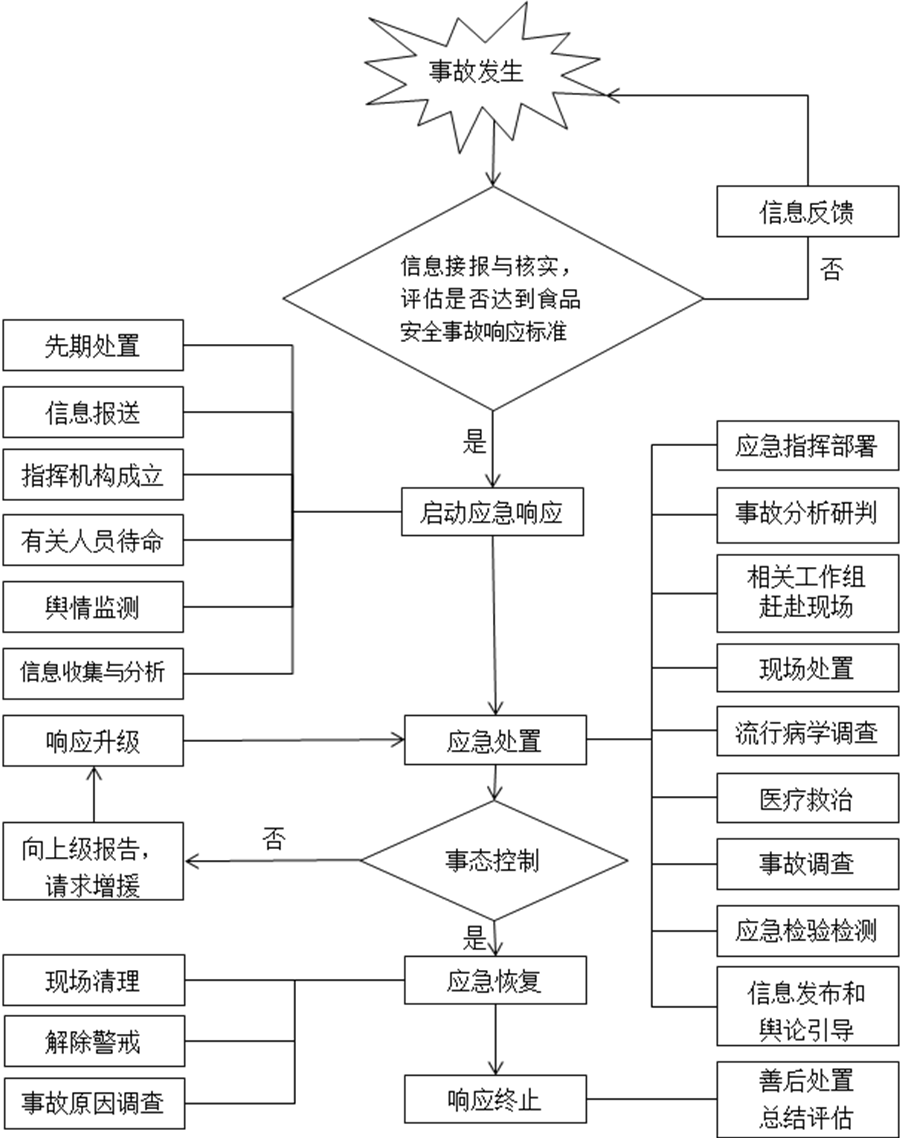 